RISPONDI A CIASCUNA DOMANDA (consiglio: rispondi prima a quelle che da una prima lettura ti accorgi di saper rispondere in tempo breve)DOPO AVER RISPOSTO (osservando quanto tempo ci hai impiegato) dai una breve motivazione per ciascuna delle domande.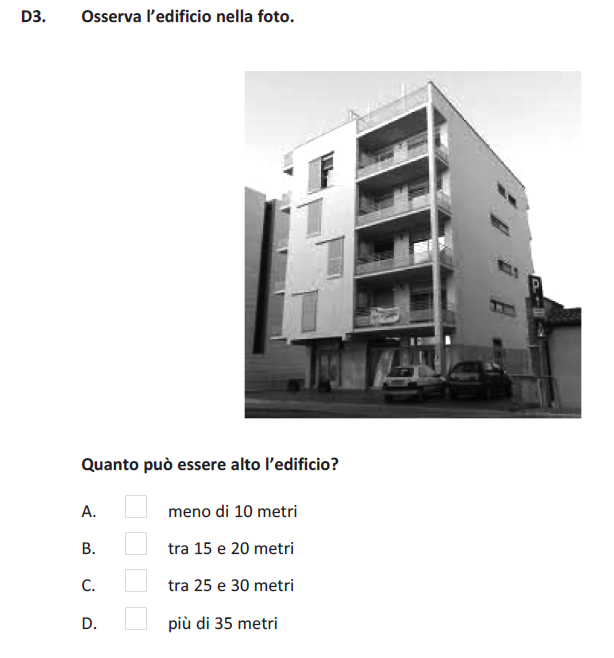 	Motiva la tua risposta.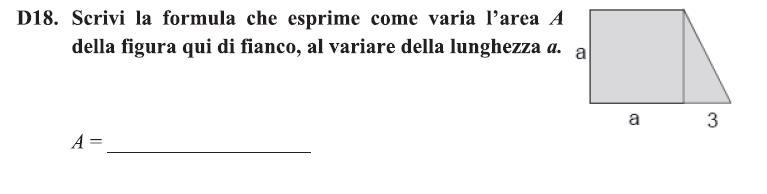 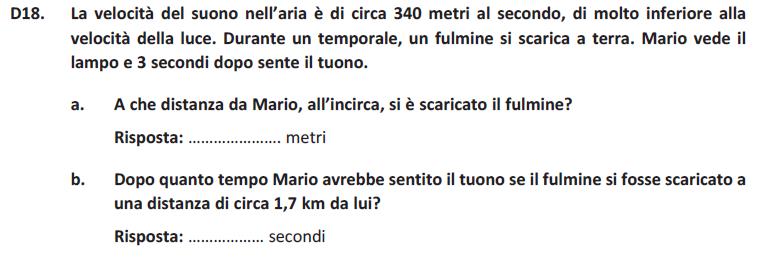 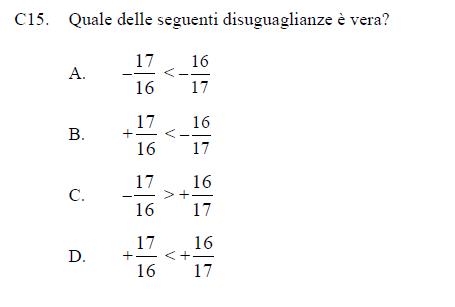 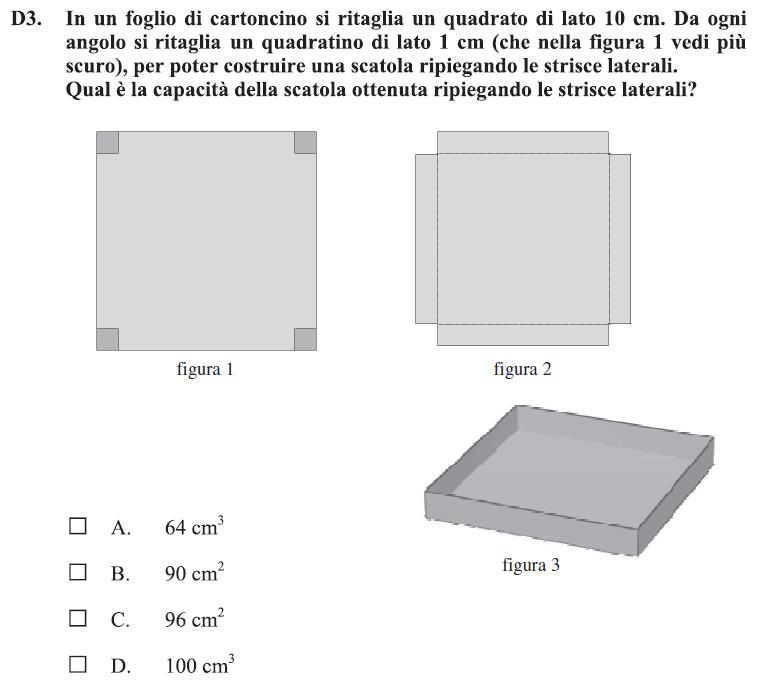 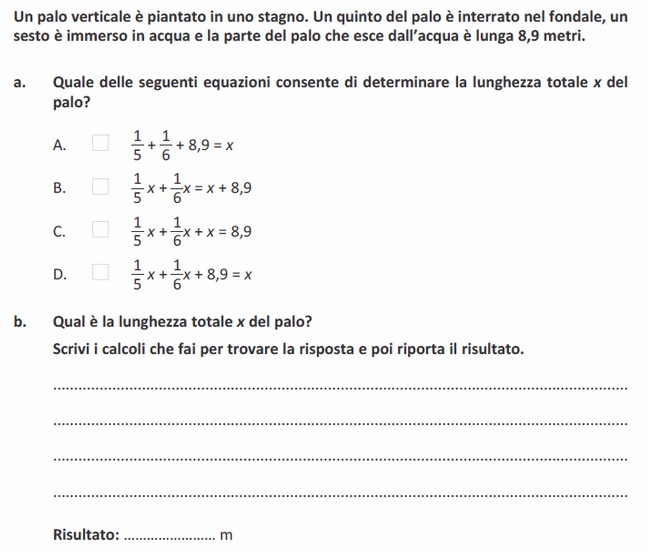 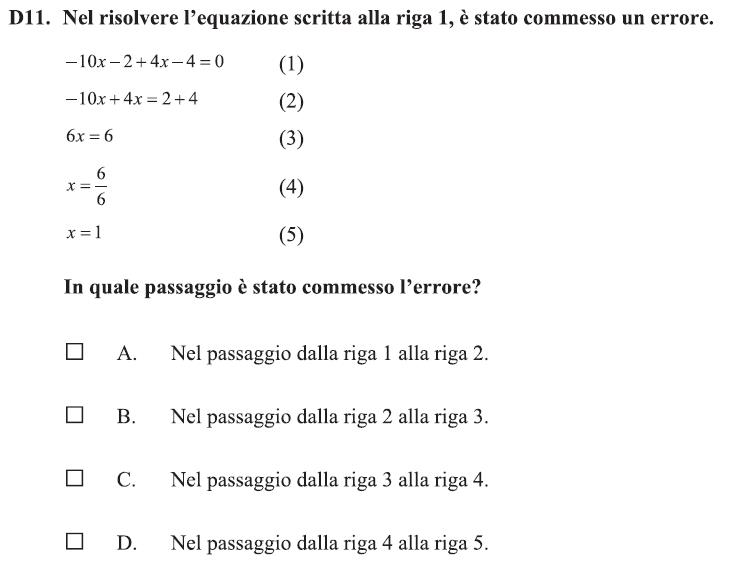 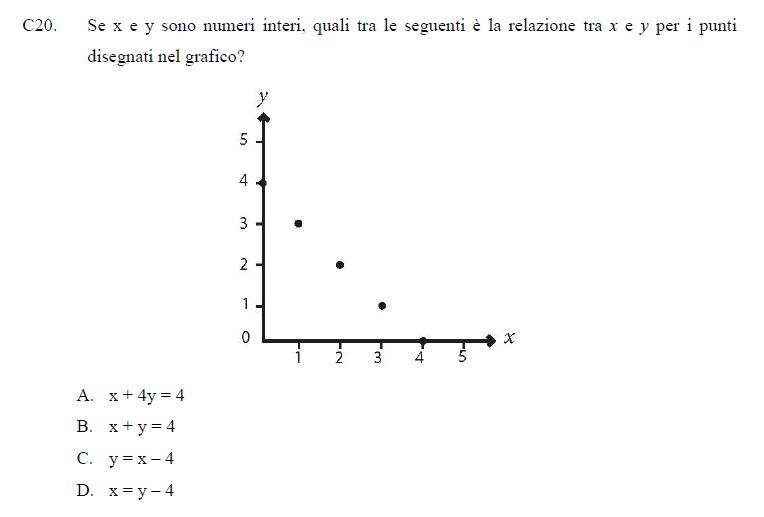 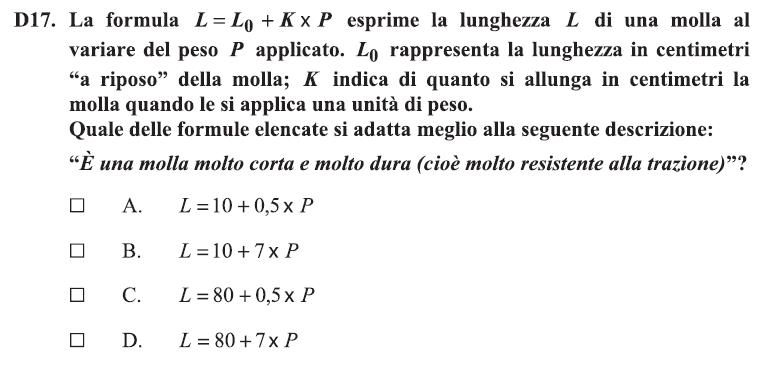 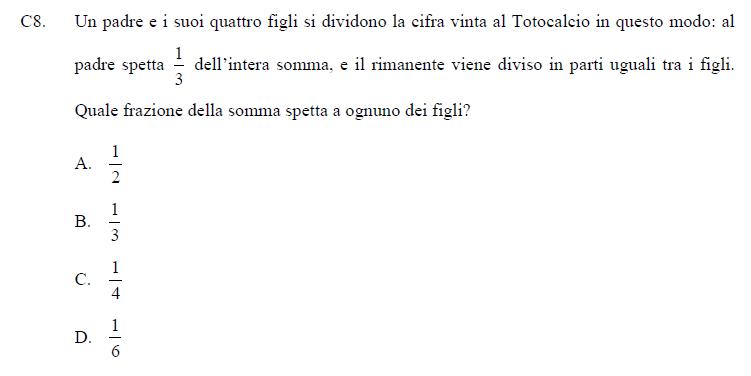 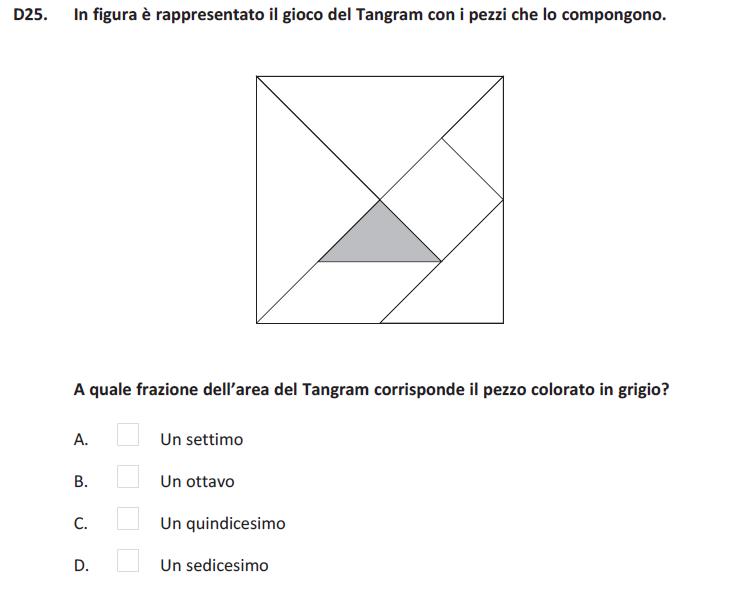 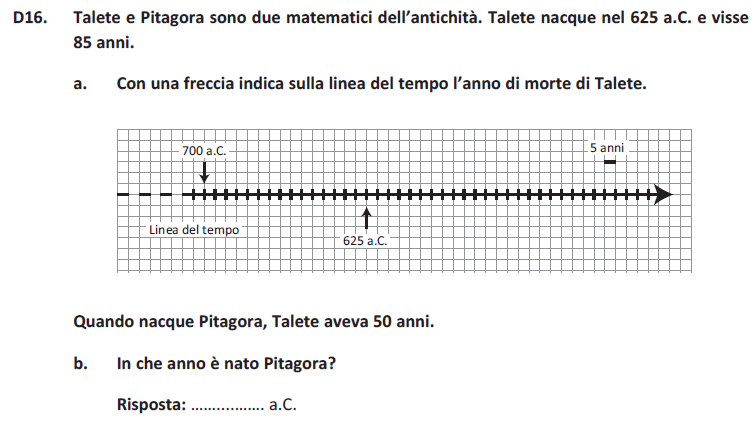 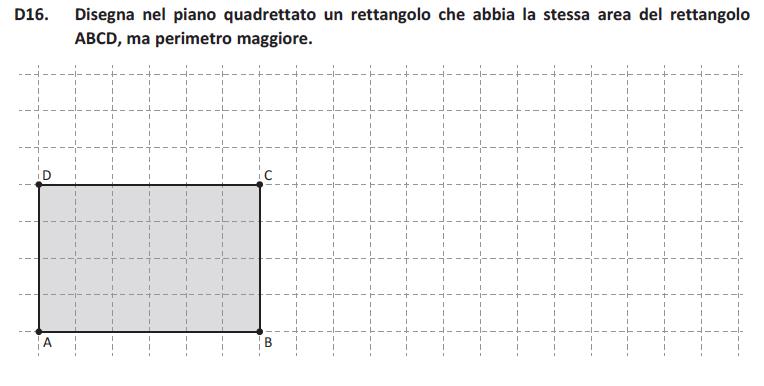 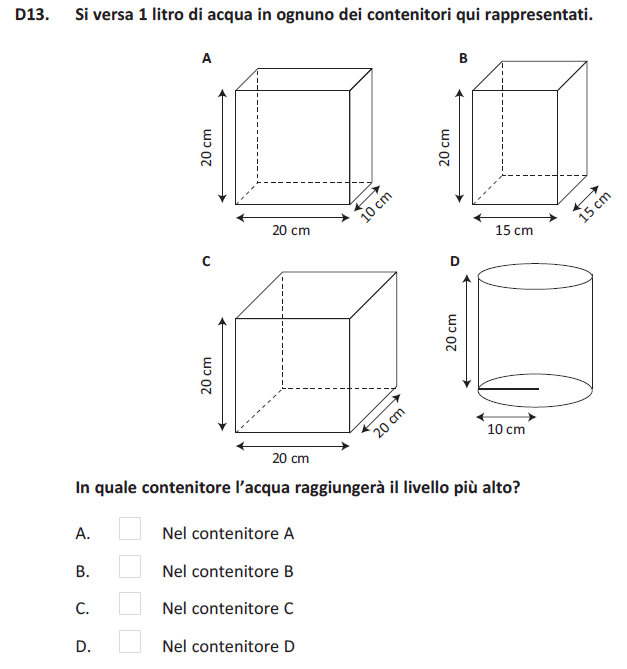 